Lernwörter-Kartei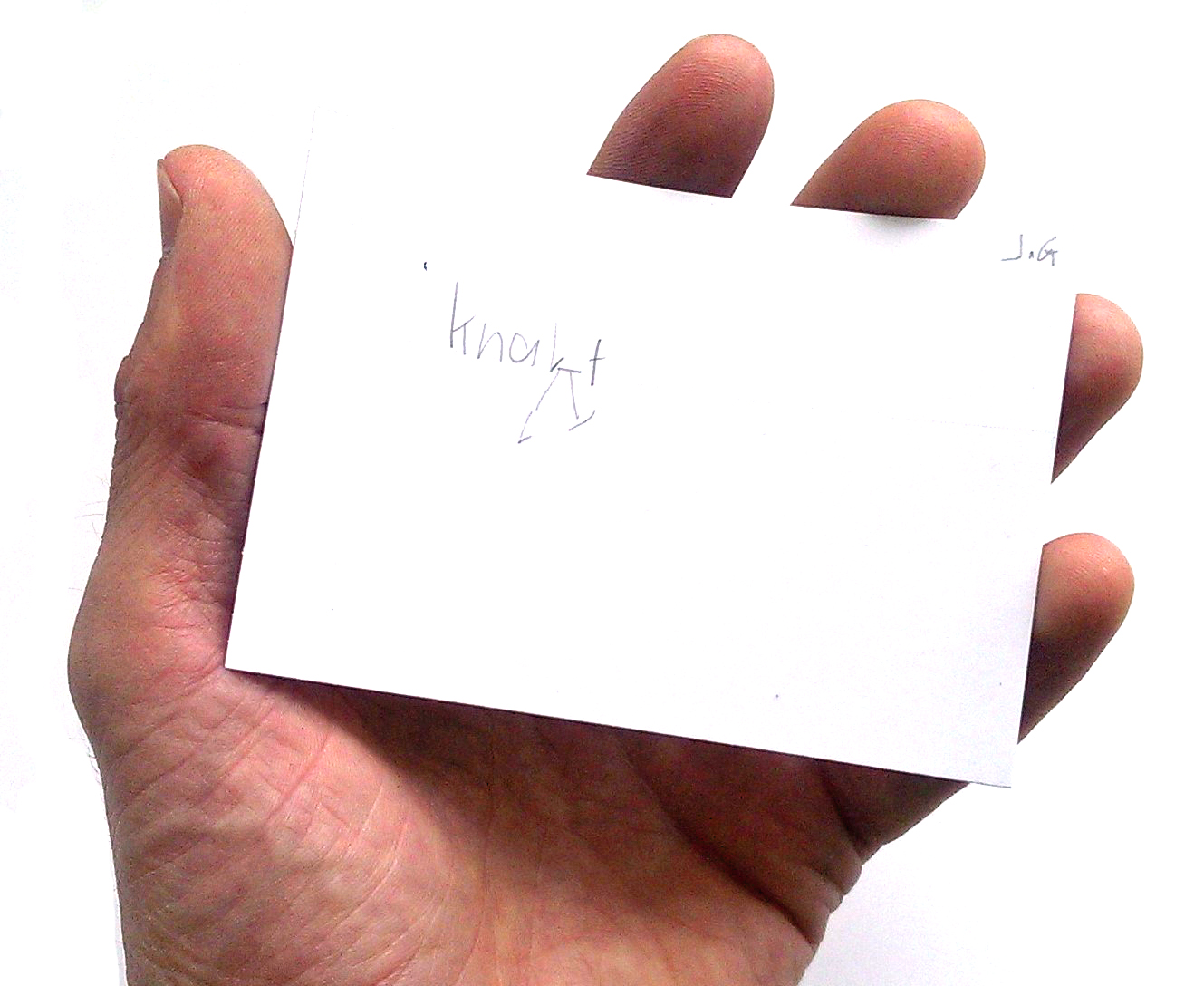 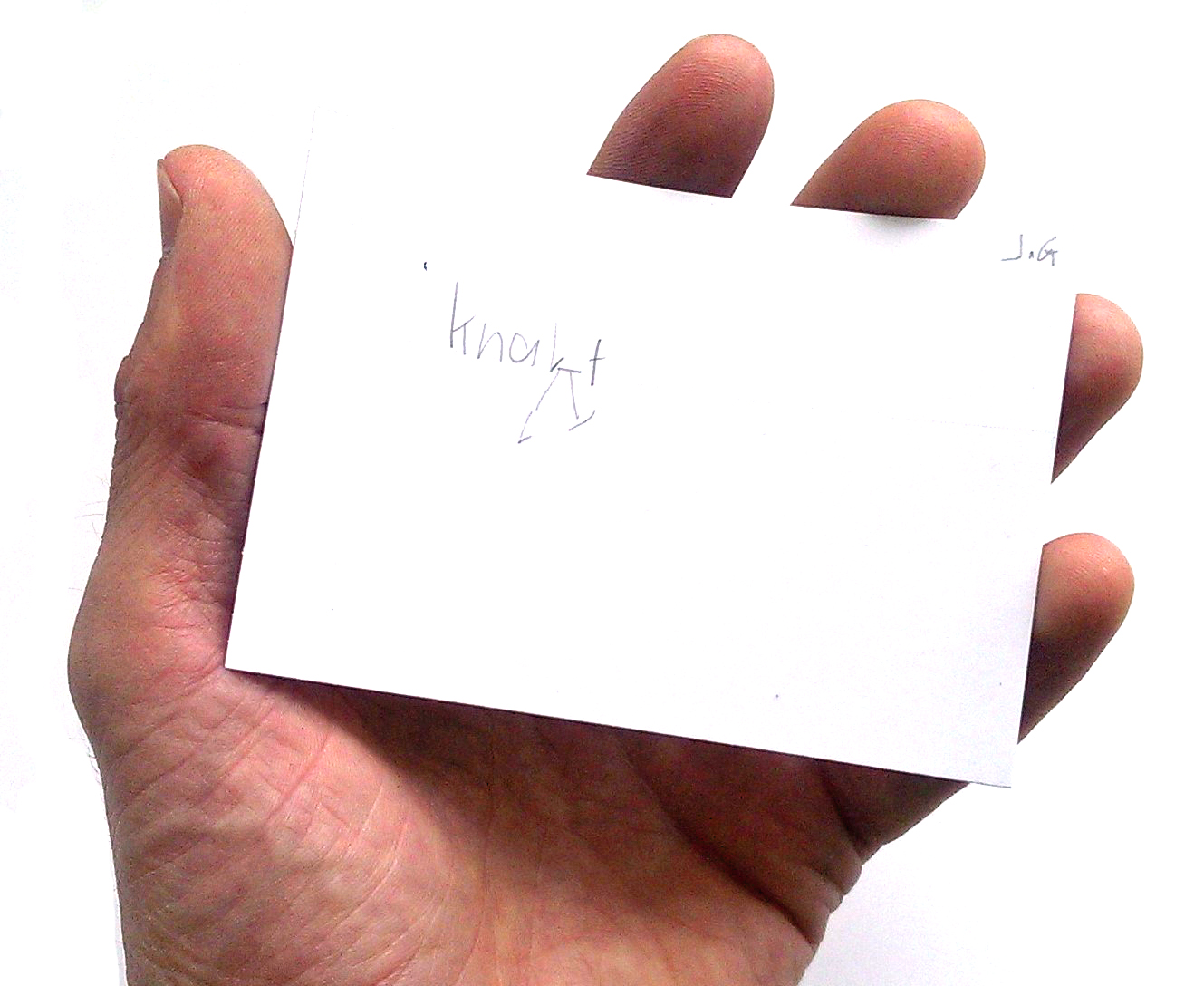 